Crazy Character Crafts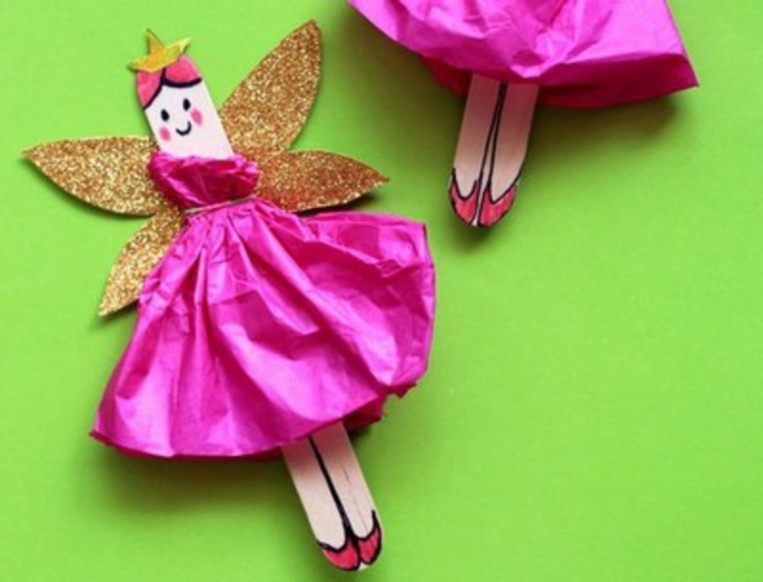 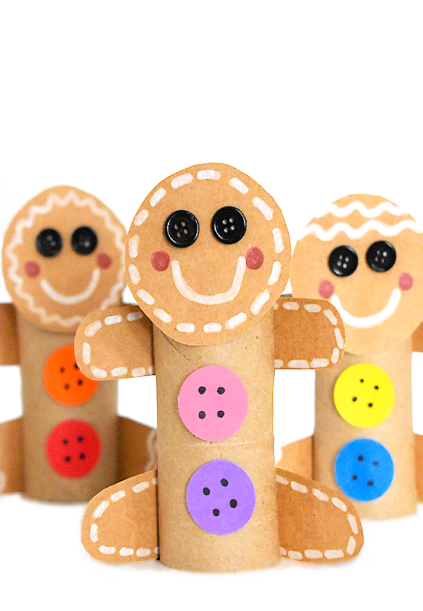 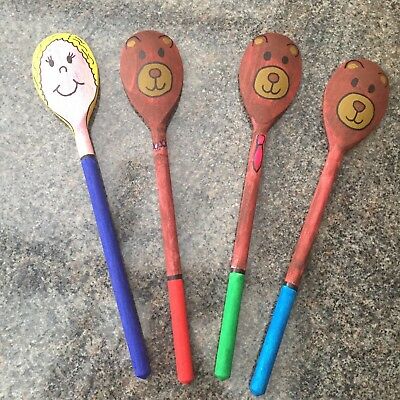 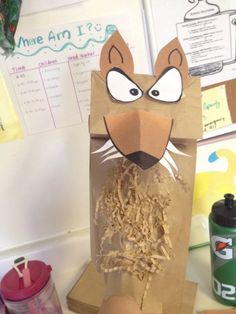 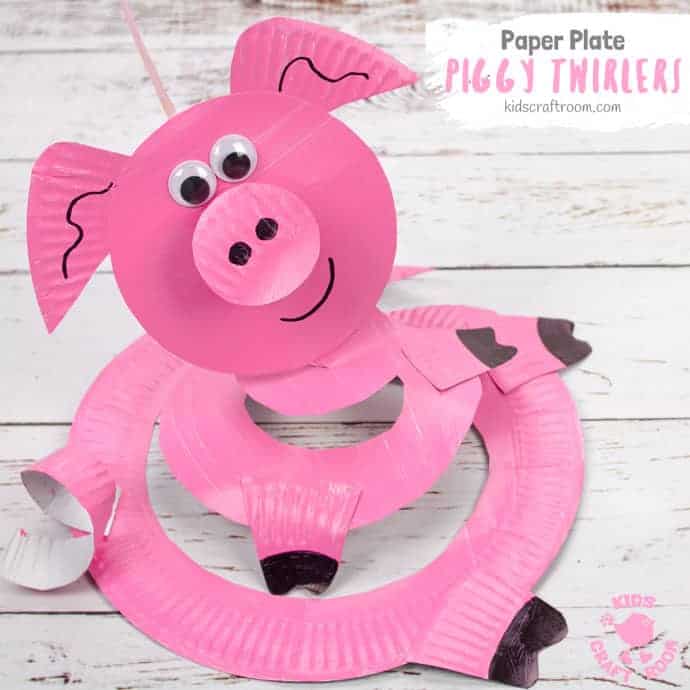 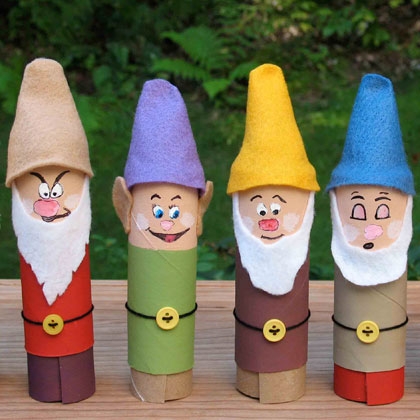 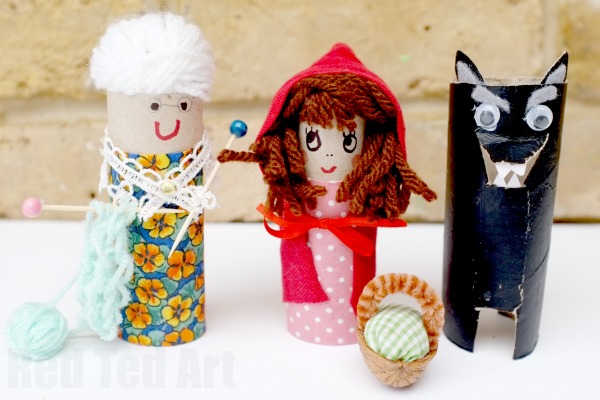 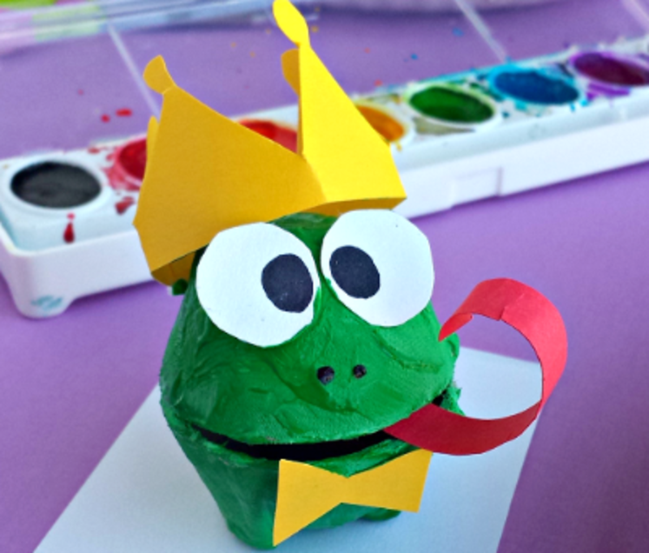 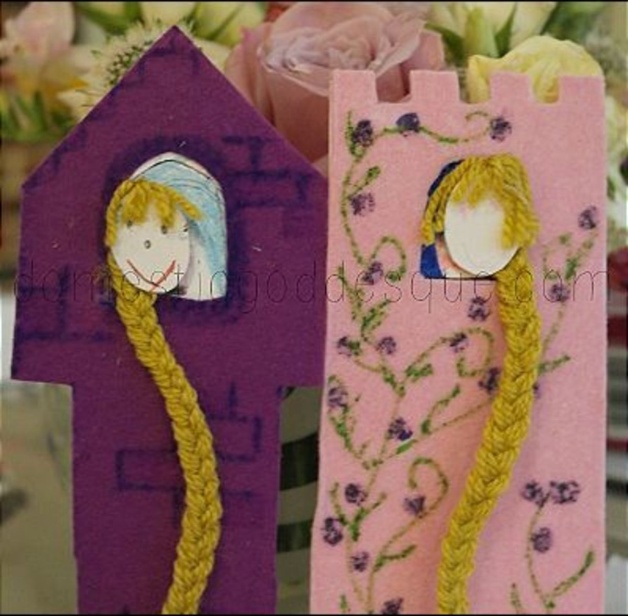 